Группа показателей: учебная грамотностьПоказатель: овладение навыками работы с информациейИндикатор (диагностическое проявление): 	преобразовывать предложенные схематичные модели в текстовый вариант представления информации, а также предложенную текстовую информацию в схематичные модели (таблица, диаграмма, схема) (5.5);использовать знаково-символические средства для представления информации и создания моделей изучаемых объектов, с выделением значимых компонентов и связей между ними (5.4).Диагностическое задание:На каком рисунке  знаками  отображена  погода  в  тот  день,  когда  температура  воздуха поднялась  выше  10  градусов  тепла? 1. Укажите букву, которой обозначен этот рисунок.2.  Используя рисунок составьте описание погоды в этот день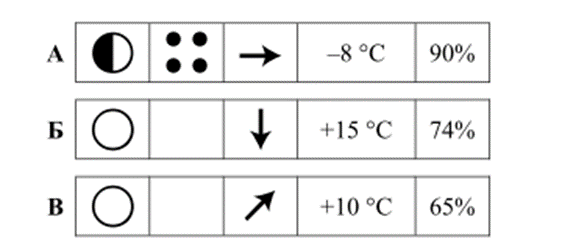 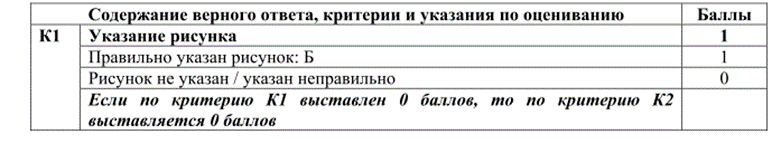 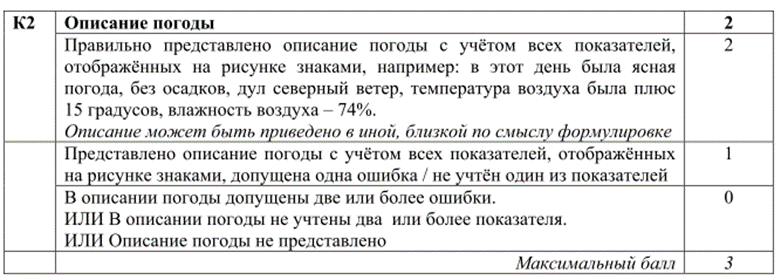 